Undergraduate Council Committee  B2 Hearing MinutesNovember 16, 2012Present: Cynthia Dottin, Tania Rivera (via phone), Daniel Blaeuer (for Steven Shoen), Meri-Jane Rochelson,  Teresa Lucas, Berin Tansel, Absent:  Lynn Farber (via proxy vote), Nancy Scanlon, Ronni Silverblatt, Katherine ChadwellNAME:                  New Undergraduate Track: Asian World  Affairs<http://facultysenate.fiu.edu/bulletins/Bulletins12_13/b2/docs/h1.pdf>COLLEGE:             Arts and SciencesCONTACT:           Steven Heine                                                     (Joint Undergraduate Council & Curriculum Committee Hearing)APPROVED: unanimously UC and CCNAME:                  New Undergraduate Track:  Quantifying Biology in the Classroom (QBIC)<http://facultysenate.fiu.edu/bulletins/Bulletins12_13/b2/docs/h2.pdf>COLLEGE:             Arts and SciencesCONTACT:           Ophelia Weeks                                                 (Joint Undergraduate Council & Curriculum Committee Hearing)APPROVED: unanimously UC and CCNAME:                  New Undergraduate Degree Program:  Anthropology<http://facultysenate.fiu.edu/bulletins/Bulletins12_13/b2/docs/h3.pdf>COLLEGE:             Arts and SciencesCONTACT:           Ben Smith                                                           (Joint Undergraduate Council & Curriculum Committee Hearing)APPROVED: unanimously UC and CCNAME:                  New Undergraduate Major:  Beverage Management<http://facultysenate.fiu.edu/bulletins/Bulletins12_13/b2/docs/h4.pdfNew Undergraduate Major:  Culinary Management<http://facultysenate.fiu.edu/bulletins/Bulletins12_13/b2/docs/h5.pdfNew Undergraduate Major:  Event Management<http://facultysenate.fiu.edu/bulletins/Bulletins12_13/b2/docs/h6.pdfNew Undergraduate Major:  Hotel/Lodging Management<http://facultysenate.fiu.edu/bulletins/Bulletins12_13/b2/docs/h7.pdfNew Undergraduate Major:  Restaurant/Foodservice Management<http://facultysenate.fiu.edu/bulletins/Bulletins12_13/b2/docs/h8.pdfNew Undergraduate Major:  Travel and Tourism Management<http://facultysenate.fiu.edu/bulletins/Bulletins12_13/b2/docs/h9.pdfCOLLEGE:             Hospitality ManagementCONTACT:           Randall Upchurch                                             (Joint Undergraduate Council & Curriculum Committee Hearing)Tabled to next for bulletin based on discussion regarding minimum credits required for a major.  Both committees were involved in this discussion. NAME:                  New Graduate Degree Program:  International Crime and Justice COLLEGE:             Arts and Sciences              CONTACT:           Lisa Stolzenberg                                               (Joint Graduate Council & Curriculum Committee Hearing)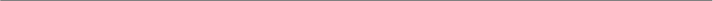 NAME:                  New Graduate Track:  Philosophy COLLEGE:             Arts and Sciences CONTACT:           Kenton Harris                                                    (Joint Graduate Council & Curriculum Committee)